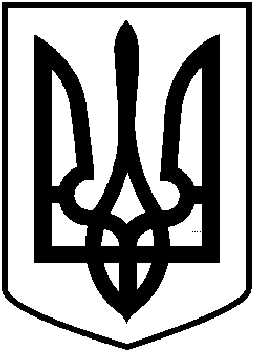 ЧОРТКІВСЬКА  МІСЬКА  РАДАШІСТДЕСЯТ ТРЕТЯ ПОЗАЧЕРГОВА СЕСІЯ СЬОМОГОСКЛИКАННЯ РІШЕННЯ 29 липня  2019 року                                                                         № 1547м. ЧортківПро затвердження детального плану території (зміна цільового призначення земельної ділянки) для будівництва індивідуальних гаражів по вул.  Дениса Січинського в м.Чорткові, Чортківського району Тернопільської області 	Розглянувши протокол громадських слухань від 25 липня 2019року, відповідно до статей 8, 10, 16, 19, 21, 24 Закону України «Про регулювання містобудівної діяльності», статей 12, 66-1, 83, 122 Земельного кодексу України, статті 12 Закону України «Про основи містобудування», Порядку проведення громадських слухань щодо врахування громадських інтересів під час розроблення проектів містобудівної документації на місцевому рівні, затвердженого постановою Кабінету Міністрів України від 25.05.2011р. №555 та  керуючись п. 42, 34 ч. 1 статті 26 Закону України «Про місцеве самоврядування в Україні», міська радаВИРІШИЛА :1.Затвердити детальний план території (зміна цільового призначення земельної ділянки) для будівництва індивідуальних гаражів по вул. Дениса Січинського в м.Чорткові, Чортківського району Тернопільської області.2.Копію рішення направити у відділ містобудування, архітектури та капітального будівництва міської ради. 3.Контроль за виконанням рішення покласти на постійну комісію міської ради  з питань містобудування, земельних відносин, екології та сталого розвитку . Міський голова                                                         Володимир  ШМАТЬКО                                   ЧОРТКІВСЬКА  МІСЬКА  РАДАШІСТДЕСЯТ ТРЕТЯ ПОЗАЧЕРГОВА СЕСІЯ СЬОМОГОСКЛИКАННЯ РІШЕННЯ 29 липня  2019 року                                                                         № 1547м. ЧортківПро затвердження детального плану території (зміна цільового призначення земельної ділянки) для будівництва індивідуальних гаражів по вул.  Дениса Січинського в м. Чорткові, Чортківського району Тернопільської області 	Розглянувши протокол громадських слухань від 25 липня 2019року, відповідно до статей 8, 10, 16, 19, 21, 24 Закону України «Про регулювання містобудівної діяльності», статей 12, 66-1, 83, 122 Земельного кодексу України, статті 12 Закону України «Про основи містобудування», Порядку проведення громадських слухань щодо врахування громадських інтересів під час розроблення проектів містобудівної документації на місцевому рівні, затвердженого постановою Кабінету Міністрів України від 25.05.2011р. №555 та  керуючись п. 42, 34 ч. 1 статті 26 Закону України «Про місцеве самоврядування в Україні», міська радаВИРІШИЛА :1.Затвердити детальний план території (зміна цільового призначення земельної ділянки) для будівництва індивідуальних гаражів по вул. Дениса Січинського в м.Чорткові, Чортківського району Тернопільської області.2.Копію рішення направити у відділ містобудування, архітектури та капітального будівництва міської ради. 3.Контроль за виконанням рішення покласти на постійну комісію міської ради  з питань містобудування, земельних відносин, екології та сталого розвитку . Міський голова                                                            Володимир ШМАТЬКО